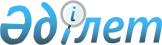 Аудандық мәслихаттың 2010 жылғы 14 желтоқсандағы № 335-ХХХI "Ауданның 2011-2013 жылдарға арналған бюджеті туралы" шешіміне өзгерістер енгізу туралы
					
			Күшін жойған
			
			
		
					Атырау облысы Құрманғазы аудандық мәслихатының 2011 жылғы 14 қарашадағы № 442-XXXXIII шешімі. Атырау облысы Әділет департаментінде 2011 жылғы 17 қарашада № 4-8-213 тіркелді. Күші жойылды - Құрманғазы аудандық мәслихатының 2013 жылғы 14 наурыздағы № 147-V шешімімен

      Ескерту. Күші жойылды - Құрманғазы аудандық мәслихатының 2013.03.14 № 147-V шешімімен.

      Қазақстан Республикасының 2008 жылғы 4 желтоқсандағы Бюджет Кодексінің 106-бабын басшылыққа алып, 2001 жылғы 23 қаңтардағы "Қазақстан Республикасындағы жергілікті мемлекеттік басқару және өзін-өзі басқару туралы" Заңының 6-бабына сәйкес аудандық мәслихат ШЕШІМ ЕТЕДІ:



      1. Аудандық мәслихаттың 2010 жылғы 14 желтоқсандағы № 335-ХХХIV "Ауданның 2011-2013 жылдарға арналған бюджеті туралы" (нормативтік құқықтық кесімдерді мемлекеттік тіркеу тізілімінде № 4-8-198 санымен тіркелген, аудандық "Серпер" үнжариясында 2011 жылы 10 ақпанда № 7 жарияланған) шешіміне келесі өзгерістер енгізілсін:



      1) 1-тармақтың 1) тармақшасындағы:

      "4564007,0" саны " 5742185,0" санымен ауыстырылсын;

      "740660,0" саны "721516,0" санымен ауыстырылсын;

      "22413,0 саны "9781,0" санымен ауыстырылсын;

      "10016,0саны "14501,0" санымен ауыстырылсын;

      "3790918,0" саны "4996387,0" санымен ауыстырылсын;



      2) 1-тармақтың 2) тармақшасындағы:

      "4593072,0" саны "5771165,0" санымен ауыстырылсын;



      3) 1-тармақтың 3) тармақшасындағы:

      "20412,0" саны "22680,0" санымен ауыстырылсын;



      4) 1-тармақтың 5) тармақшасындағы:

      "-49477,0" саны "-51745,0,0" санымен ауыстырылсын;



      5) 1-тармақтың 6) тармақшасындағы:

      "49477,0" саны "51745,0" санымен ауыстырылсын;



      6) 12-тармақтағы "20412,0" саны "22680,0" санымен ауыстырылсын;



      7) 13-тармақтағы "4126,0" саны "4194,0" санымен ауыстырылсын;



      8) 15-тармақтағы "40862,0" саны "39041,0" санымен ауыстырылсын;



      9) 17-тармақтағы "24468,0" саны "44523,0" санымен ауыстырылсын;



      10) 18-тармақ жаңа редакцияда мазмұндалсын:

      "18. 2011 жылға арналған аудандық бюджетте республикалық бюджеттен ауданның 8 елді мекеніне су тазарту құрылымдары мен кентішілік су құбыры желілерінің құрылыс жұмысына 1 846 614,0 мың теңге сомасында нысаналы даму трансферттері 4 елді мекеннің жобалау сметалық құжаттарын жасақтауға 197 694,0 мың теңге трансферт бөлінгені ескерілсін, оның ішінде:

      Приморье селосындағы су тазарту құрылымдары мен кентішілік су құбыры желілерін жаңғырту және жұмысын аяқтауға 5 399,0 мың теңге;

      Ганюшкин селосындағы су тазарту құрылымдары мен кентішілік су құбыры желілерін жаңғырту және құрылыс жұмысына 415 074,0 мың теңге;

      ММС-Жаңа ауыл елді мекендеріндегі су тазарту құрылымдары мен кентішілік су құбыры желілерінің құрылыс жұмысына 277 906,0 мың теңге;

      Жамбыл елді мекеніндегі су тазарту құрылымдары мен кентішілік су құбыры желілерінің құрылыс жұмысына 173 982,0 мың теңге;

      Жасталап елді мекеніндегі су тазарту құрылымдары мен кентішілік су құбыры желілерінің құрылыс жұмысына 152 963,0" мың теңге;

      Д. Нұрпейсова елді мекеніндегі су тазарту құрылымдары мен кентішілік су құбыры желілерінің құрылыс жұмысына 172 090,0 мың теңге;

      Кадырка елді мекеніндегі су тазарту құрылымдары мен кентішілік су құбыры желілерінің жұмысын аяқтауға 412 680,0 мың теңге;

      Богатый елді мекеніндегі су тазарту құрылымдары мен кентішілік су құбыры желілерінің құрылыс жұмысына 236 520,0 мың теңге;

      Жұмекен елді мекеніндегі су тазарту құрылымдары мен кентішілік су құбыры желілерінің жобалау сметалық құжаттарын дайындауға 173 734,0 мың теңге;

      Шортанбай елді мекеніндегі су тазарту құрылымдары мен кентішілік су құбыры желілерінің құрылысына жобалау сметалық құжаттарын дайындауға 7 120,0 мың теңге;

      Шағырлы, Жасарал, Күйген елді мекендеріндегі су тазарту құрылымдары мен кентішілік су құбыры желілерінің құрылысына жобалау сметалық құжаттарын дайындауға 9 840,0 мың теңге; Шестой, Каспий елді мекендеріндегі су тазарту құрылымдары мен кентішілік су құбыры желілерінің құрылысына жобалау сметалық құжаттарын дайындауға 7 000,0 мың теңге".



      2. 1-ші қосымша осы шешімнің 1-ші қосымшасына сәйкес жаңа редакцияда мазмұндалсын.



      3. 5-ші қосымша осы шешімнің 2-ші қосымшасына сәйкес жаңа редакцияда мазмұндалсын.



      4. 6-ші қосымша осы шешімнің 3-ші қосымшасына сәйкес жаңа редакцияда мазмұндалсын.



      5. Осы шешім 2011 жылдың қаңтар айының 1-нен бастап қолданысқа енгізілсін.      Аудандық мәслихаттың кезектен тыс

      ХХХХІІІ сессиясының төрағасы:              Р. Габдушева      Аудандық мәслихат хатшысы:                 Р. Сұлтанияев

Аудандық мәслихаттың   

2011 жылғы 14 қарашадағы 

№ 442-ХХХХІІІ     

шешіміне 1 қосымша   Аудандық мәслихаттың   

2010 жылғы 14 желтоқсандағы 

№ 335-ХХХІV шешіміне 1 қосымша 2011 жылға арналған аудан бюджеті туралы

Аудандық мәслихаттың  

2011 жылғы 14 қарашадағы

№ 442-ХХХХІІІ     

шешіміне 2 қосымша   Аудандық мәслихаттың  

2010 жылғы 14 желтоқсандағы

№ 335-ХХХІV шешіміне 5 қосымша Селолық (ауылдық) округтер әкімдері аппараты арқылы қаржыландырылатын бюджеттік бағдарламаларды қаржыландыру мөлшерікестенің жалғасыкестенің жалғасыкестенің жалғасы

Аудандық мәслихаттың  

2011 жылғы 14 қарашадағы

№ 442-ХХХХІІІ     

шешіміне 3 қосымша   Аудандық мәслихаттың  

2010 жылғы 14 желтоқсандағы

№ 335-ХХХІV шешіміне 6 қосымша 2011-жылға арналған аудандық бюджеттік даму бағдарламаларының тізбесі
					© 2012. Қазақстан Республикасы Әділет министрлігінің «Қазақстан Республикасының Заңнама және құқықтық ақпарат институты» ШЖҚ РМК
				СанатыСанатыСанатыСанатыСомасы,

мың теңгеСыныбыСыныбыСыныбыСомасы,

мың теңгеІшкі сыныбыІшкі сыныбыСомасы,

мың теңгеАТАУЫСомасы,

мың теңгеКірістер57421851Салықтық түсімдер72151601Табыс салығы2533992Жеке табыс салығы25339903Әлеуметтiк салық997542Әлеуметтік салық9975404Меншiкке салынатын салықтар3542351Мүлiкке салынатын салықтар3155323Жер салығы102064Көлiк құралдарына салынатын салық279665Бірыңғай жер салығы53105Тауарларға, жұмыстарға және қызметтерге салынатын iшкi салықтар105192Акциздер42443Табиғи және басқа ресурстарды пайдаланғаны үшiн түсетiн түсiмдер8244Кәсiпкерлiк және кәсiби қызметтi жүргiзгенi үшiн алынатын алымдар50125Тіркелген салық43908Заңдық мәнді іс-әрекеттерді жасағаны және (немесе) оған уәкілеттігі бар мемлекеттік органдар немесе лауазымды адамдар құжаттар бергені үшін алынатын міндетті төлемдер36091Мемлекеттік баж36092Салықтық емес түсiмдер978101Мемлекеттік меншіктен түсетін кірістер35321Мемлекеттік кәсіпорындардың таза кірісі бөлігінің түсімдері533Мемлекет меншігіндегі акциялардың мемлекеттік пакеттеріне дивидендтер45Мемлекет меншігіндегі мүлікті жалға беруден түсетін кірістер347504Мемлекеттік бюджеттен қаржыландырылатын, сондай-ақ Қазақстан Республикасы Ұлттық Банкінің бюджетінен (шығыстар сметасынан) ұсталатын және қаржыландырылатын мемлекеттік мекемелер салатын айыппұлдар, өсімпұлдар, санкциялар, өндіріп алулар12931Мұнай секторы ұйымдарынан түсетін түсімдерді қоспағанда, мемлекеттік бюджеттен қаржыландырылатын, сондай-ақ Қазақстан Республикасы Ұлттық Банкінің бюджетінен (шығыстар сметасынан) ұсталатын және қаржыландырылатын мемлекеттік мекемелер салатын айыппұлдар, өсімпұлдар, санкциялар, өндіріп алулар129306Басқа да салықтық емес түсiмдер49281Басқа да салықтық емес түсiмдер49283Негізгі капиталды сатудан түсетін түсімдер1450101Мемлекеттік мекемелерге бекітілген мемлекеттік мүлікті сату01Мемлекеттік мекемелерге бекітілген мемлекеттік мүлікті сату003Жердi және материалдық емес активтердi сату145011Жерді сату144852Материалдық емес активтерді сату164Трансферттердің түсімдері499638702Мемлекеттiк басқарудың жоғары тұрған органдарынан түсетiн трансферттер49963872Облыстық бюджеттен түсетiн трансферттер4996387Ағымдағы нысаналы трансферттер267 384Нысаналы даму трансферттері2 080 108Субвенциялар26488957Қарыздар түсімі2268001Мемлекеттік ішкі қарыздар226802Қарыз алу келісім шарттары226808Бюджет қаражаттарының пайдаланалылатын қалдықтары2906501Бюджет қаражатының қалдықтары290651Бюджет қаражатының бос қалдықтары29065Функционалдық топФункционалдық топФункционалдық топФункционалдық топФункционалдық топСомасы,

мың теңгеКiшi функцияКiшi функцияКiшi функцияКiшi функцияСомасы,

мың теңгеБюджеттiк бағдарламалардың әкiмшiсiБюджеттiк бағдарламалардың әкiмшiсiБюджеттiк бағдарламалардың әкiмшiсiСомасы,

мың теңгеБағдарламаБағдарламаСомасы,

мың теңгеАтауыСомасы,

мың теңгеШығындар577116501Жалпы сипаттағы мемлекеттiк қызметтер3144581Мемлекеттiк басқарудың жалпы функцияларын орындайтын өкiлдi, атқарушы және басқа органдар285619112Аудан (облыстық маңызы бар қала) мәслихатының аппараты15582001Аудан (облыстық маңызы бар қала) мәслихатының қызметін қамтамасыз ету жөніндегі қызметтер15582122Аудан (облыстық маңызы бар қала) әкiмiнiң аппараты51569001Аудан (облыстық маңызы бар қала) әкiмiнiң қызметiн қамтамасыз ету жөніндегі қызметтер44069003Мемлекеттік органдардың күрделі шығыстары7500123Қаладағы аудан, аудандық маңызы бар қала, кент, ауыл (село), ауылдық (селолық) округ әкiмiнің аппараты218468001Қаладағы ауданның, аудандық маңызы бар қаланың, кент, ауыл (селолық) округтiң әкiмi қызметiн қамтамасыз ету жөніндегі қызметтер209318022Мемлекеттік органдардың күрделі шығыстары91502Қаржылық қызмет18458452Ауданның (облыстық маңызы бар қаланың) қаржы бөлiмi18458001Аудандық бюджетті орындау және коммуналдық меншікті (облыстық маңызы бар қала) саласындағы мемлекеттік саясатты іске асыру жөніндегі қызметтер15383003Салық салу мақсатында мүлiктi бағалауды жүргiзу475010Коммуналдық меншікті жекешелендіруді ұйымдастыру350018Мемлекеттік органдардың күрделі шығыстары26005Жоспарлау және статистикалық қызмет10381453Ауданның (облыстық маңызы бар қаланың) экономика және бюджеттiк жоспарлау бөлiмi10381001Экономикалық саясатты, мемлекеттік жоспарлау жүйесін қалыптастыру және дамыту және аудандық (облыстық маңызы бар қаланы) басқару саласындағы мемлекеттік саясатты іске асыру жөніндегі қызметтер1038102Қорғаныс14531Әскери мұқтаждар1453122Аудан (облыстық маңызы бар қала) әкiмiнiң аппараты1453005Жалпыға бiрдей әскери мiндеттi атқару шеңберiндегi iс-шаралар145304Бiлiм беру26138821Мектепке дейiнгi тәрбие және оқыту298233123Қаладағы аудан, аудандық маңызы бар қала, кент, ауыл (село), ауылдық (селолық) округ әкiмiнің аппараты298233004Мектепке дейiнгi тәрбие ұйымдарын қолдау296346025Мектеп мұғалімдеріне және мектепке дейінгі ұйымдардың тәрбиешілеріне біліктілік санаты үшін қосымша ақының көлемін ұлғайту18872Бастауыш, негiзгi орта және жалпы орта бiлiм беру2262889123Қаладағы аудан, аудандық маңызы бар қала, кент, ауыл (село), ауылдық (селолық) округ әкiмiнің аппараты993005Ауылдық (селолық) жерлерде балаларды мектепке дейін тегін алып баруды және кері алып келуді ұйымдастыру993464Ауданның (облыстық маңызы бар қаланың) бiлiм бөлiмi2261896003Жалпы бiлiм беру2176864006Балалар үшiн қосымша бiлiм беру66321021Мектеп мұғалімдеріне және мектепке дейінгі ұйымдардың тәрбиешілеріне біліктілік санаты үшін қосымша ақының көлемін ұлғайту187119Бiлiм беру саласындағы өзге де қызметтер52760464Ауданның (облыстық маңызы бар қаланың) бiлiм бөлiмi52760001Жергілікті деңгейде бiлiм беру саласындағы мемлекеттік саясатты іске асыру жөніндегі қызметтер9791005Ауданның (аудандық маңызы бар қаланың) мемлекеттiк бiлiм беру мекемелер үшiн оқулықтар мен оқу-әдістемелік кешендерді сатып алу және жеткiзу22404007Аудандық ауқымдағы мектеп олимпиадаларын және мектептен тыс іс шараларды өткізу633011Өңірлік жұмыспен қамту және кадрларды қайта даярлау стратегиясын іске асыру шеңберінде білім беру объектілерін күрделі, ағымдағы жөндеу0015Жетім баланы (жетім балаларды) және ата-аналарының қамқорынсыз қалған баланы (балаларды) күтіп-ұстауға асыраушыларына ай сайынғы ақшалай қаражат төлемдері14687020Үйде оқытылатын мүгедек балаларды жабдықпен, бағдарламалық қамтыммен қамтамасыз ету524506Әлеуметтiк көмек және әлеуметтiк қамсыздандыру2738442Әлеуметтiк көмек247250123Қаладағы аудан, аудандық маңызы бар қала, кент, ауыл (село), ауылдық (селолық) округ әкiмiнің аппараты20580003Мұқтаж азаматтарға үйiнде әлеуметтiк көмек көрсету20580451Ауданның (облыстық маңызы бар қаланың) жұмыспен қамту және әлеуметтiк бағдарламалар бөлiмi226670002Еңбекпен қамту бағдарламасы68625004Ауылдық жерлерде тұратын денсаулық сақтау, бiлiм беру, әлеуметтiк қамтамасыз ету, мәдениет және спорт мамандарына отын сатып алуға Қазақстан Республикасының заңнамасына сәйкес әлеуметтiк көмек көрсету8580005Мемлекеттiк атаулы әлеуметтік көмек42818006Тұрғын үй көмегi1223007Жергiлiктi өкiлеттi органдардың шешiмi бойынша мұқтаж азаматтардың жекелеген топтарына әлеуметтiк көмек12091010Үйде тәрбиеленіп, оқытылатын мүгедек балаларды материалдық қамтамасыз ету211101618 жасқа дейінгi балаларға мемлекеттiк жәрдемақылар80090017Мүгедектерді оңалту жеке бағдарламасына сәйкес, мұқтаж мүгедектерді міндетті гигиеналық құралдармен қамтамасыз етуге және ымдау тілі мамандарының, жеке көмекшілердің қызмет көрсетуі2096023Жұмыспен қамту орталықтарының қызметін қамтамасыз ету90369Әлеуметтiк көмек және әлеуметтiк қамтамасыз ету салаларындағы өзге де қызметтер26594451Ауданның (облыстық маңызы бар қаланың) жұмыспен қамту және әлеуметтiк бағдарламалар бөлiмi26594001Жергілікті деңгейде халық үшін әлеуметтік бағдарламаларды жұмыспен қамтуды қамтамасыз етуді іске асыру саласындағы мемлекеттік саясатты іске асыру жөніндегі қызметтер23872011Жәрдемақылар мен басқа да әлеуметтiк төлемдердi есептеу, төлеу және жеткiзу бойынша қызметтерге ақы төлеу272207Тұрғын үй-коммуналдық шаруашылық22846121Тұрғын үй шаруашылығы7990458Ауданның (облыстық маңызы бар қаланың) тұрғын үй-коммуналдық шаруашылық, жолаушылар көлiгi және автомобиль жолдары бөлiмi7990004Азаматтардың жекелеген санаттарын тұрғын үймен қамтамасыз ету7990467Ауданның (облыстық маңызы бар қаланың) құрылыс бөлімі0003Мемлекеттік коммуналдық тұрғын үй қорының тұрғын үй құрылысы және (немесе) сатып алу02Коммуналдық шаруашылық2253494458Ауданның (облыстық маңызы бар қаланың) тұрғын үй-коммуналдық шаруашылық, жолаушылар көлiгi және автомобиль жолдары бөлiмi10795012Сумен жабдықтау және су бөлу жүйесiнiң қызмет етуi1160026Ауданның (облыстық маңызы бар қаланың) коммуналдық меншігіндегі жылу жүйелерін қолдануды ұйымдастыру9635467Ауданның (облыстық маңызы бар қаланың) құрылыс бөлімі2242699006Сумен жабдықтау жүйесiн дамыту2242699022"Жұмыспен қамту 2020 бағдарламасы шеңберінде инженерлік коммуникациялық инфрақұрылымдардың дамуы"03Елдi мекендердi көркейту23128123Қаладағы аудан, аудандық маңызы бар қала, кент, ауыл (село), ауылдық (селолық) округ әкiмiнің аппараты23128008Елдi мекендерде көшелердi жарықтандыру14000009Елдi мекендердің санитариясын қамтамасыз ету4743011Елдi мекендердi абаттандыру мен көгалдандыру438508Мәдениет, спорт, туризм және ақпараттық кеңiстiк1894471Мәдениет саласындағы қызмет117968123Қаладағы аудан, аудандық маңызы бар қала, кент, ауыл (село), ауылдық (селолық) округ әкiмiнің аппараты117968006Жергілікті деңгейде мәдени-демалыс жұмыстарын қолдау1179682Спорт4826465Ауданның (облыстық маңызы бар қаланың) дене шынықтыру және спорт бөлiмi4826006Аудандық (облыстық маңызы бар қалалық) деңгейде спорттық жарыстар өткiзу1785007Әртурлi спорт түрлерi бойынша аудан құрама командаларының мүшелерiн дайындау және олардың облыстық спорт жарыстарына қатысуы30413Ақпараттық кеңiстiк47135455Ауданның (облыстық маңызы бар қаланың) мәдениет және тілдерді дамыту бөлiмi45135006Аудандық (қалалық) кiтапханалардың жұмыс iстеуi45135456Ауданның (облыстық маңызы бар қаланың) ішкi саясат бөлiмi2000005Мемлекеттік ақпараттық саясатты телерадиохабарлары арқылы жүргізу20009Мәдениет, спорт, туризм және ақпараттық кеңiстiктi ұйымдастыру жөнiндегi өзге де қызметтер19518455Ауданның (аудандық маңызы бар қаланың) мәдениет және тілдерді дамыту бөлiмi6334001Жергілікті деңгейде тілдерді және мәдениетті дамыту саласындағы мемлекеттік саясатты іске асыру жөніндегі қызметтер6334456Ауданның (облыстық маңызы бар қаланың) ішкi саясат бөлiмi6502001Жергілікті деңгейде ақпарат, мемлекеттілікті нығайту және азаматтардың әлеуметтік сенімділігін қалыптастыру саласында мемлекеттік саясатты іске асыру жөніндегі қызметтер6502465Ауданның (облыстық маңызы бар қаланың) дене шынықтыру және спорт бөлiмi6682001Жергілікті деңгейде дене шынықтыру және спорт саласындағы мемлекеттік саясатты іске асыру жөніндегі қызметтер668210Ауыл, су, орман, балық шаруашылығы, ерекше қорғалатын табиғи аумақтар, қоршаған ортаны және жануарлар дүниесiн қорғау, жер қатынастары636291Ауыл шаруашылығы17475453Ауданның (облыстық маңызы бар қаланың) экономика және бюджеттiк жоспарлау бөлiмi4194099Республикалық бюджеттен берілетін нысаналы трансферттер есебінен ауылдық елді мекендер саласының мамандарын әлеуметтік қолдау шараларын іске асыру4194462Ауданның (облыстық маңызы бар қаланың) ауыл шаруашылық бөлiмi8858001Жергілікті деңгейде ауыл шаруашылығы саласындағы мемлекеттік саясатты іске асыру жөніндегі қызметтер8858473Ауданның (облыстық маңызы бар қаланың) ветеринария бөлiмi4423001Жергілікті деңгейде ветеринария саласындағы мемлекеттік саясатты іске асыру жөніндегі қызметтер44236Жер қатынастары7113463Ауданның (облыстық маңызы бар қаланың) жер қатынастары бөлімі7113001Аудан (облыстық маңызы бар қала) аумағында жер қатынастарын реттеу саласындағы мемлекеттік саясатты іске асыру жөніндегі мемлекеттік қызметтер6813007Мемлекеттік органдардың күрделі шығыстары3009Ауыл, су, орман, балық шаруашылығы және қоршаған ортаны қорғау мен жер қатынастары саласындағы өзге де қызметтер39041473Ауданның (облыстық маңызы бар қаланың) ветеринария бөлiмi39041011Эпизоотияға қарсы іс-шаралар жүргізу3904111Өнеркәсiп, сәулет, қала құрылысы және құрылыс қызметi125402Сәулет қала құрылысы және құрылыс қызметі12540467Ауданның (облыстық маңызы бар қаланың) құрылыс бөлімі6314001Жергілікті деңгейде құрылыс саласындағы мемлекеттік саясатты іске асыру жөніндегі қызметтер6314468Ауданның (облыстық маңызы бар қаланың) сәулет және қала құрылысы бөлімі6226001Жергілікті деңгейде сәулет және қала құрылысы саласындағы мемлекеттік саясатты іске асыру жөніндегі қызметтер622612Көлiк және коммуникация70001Автомобиль көлiгi7000123Қаладағы аудан, аудандық маңызы бар қала, кент, ауыл (село), ауылдық (селолық) округ әкiмi аппараты7000013Ауданның маңызы бар қалаларда, кенттерде, ауылдарда (селоларда), ауылдық (селолық) округтерде автомобиль жолдарының жұмыс істеуін қамтамасыз ету700013Басқалар96389Басқалар9638451Ауданның (облыстық маңызы бар қаланың) жұмыспен қамту және әлеуметтiк бағдарламалар бөлiмi2340022"Бизнестің жол картасы-2020" бағдарламасы шеңберінде жеке кәсіпкерлікті қолдау2340452Ауданның (облыстық маңызы бар қаланың) қаржы бөлiмi420012Ауданның (облыстық маңызы бар қаланың) жергiлiктi атқарушы органының резервi420458Ауданның (облыстық маңызы бар қаланың) тұрғын үй-коммуналдық шаруашылығы, жолаушылар көлiгi және автомобиль жолдары бөлiмi6878001Жергілікті деңгейде тұрғын үй-коммуналдық шаруашылығы, жолаушылар көлiгi және автомобиль жолдары саласындағы мемлекеттік саясатты іске асыру жөніндегі қызметтер687815Трансферттер6621Трансферттер662452Ауданның (облыстық маңызы бар қаланың) қаржы бөлiмi662006Нысаналы пайдаланылмаған (толық пайдаланылмаған) трансферттерді қайтару66216Қарыздарды өтеу35651Қарыздарды өтеу3565452Ауданның (облыстық маңызы бар қаланың) қаржы бөлiмi3565008Жергілікті атқарушы органның жоғары тұрған бюджет алдындағы борышын өтеу2374021Жергілікті бюджеттен бөлінген пайдаланылмаған бюджеттік кредиттерді қайтару1191ІІІ. Таза бюджеттік кредит беру22680Бюджеттік кредиттер2268010Ауыл, су, орман, балық шаруашылығы, ерекше қорғалатын табиғи аумақтар, қоршаған ортаны және жануарлар дүниесiн қорғау, жер қатынастары226801Ауыл шаруашылығы22680453Ауданның (облыстық маңызы бар қаланың) экономика және бюджеттiк жоспарлау бөлiмi22680006Ауылдық елді мекендердің әлеуметтік саласының мамандарын әлеуметтік қолдау шараларын іске асыру үшін бюджеттік кредиттер22680Бюджеттік бағдарламалардың кодыБюджеттік бағдарламалардың кодыАуылдық (селолық) округтердің атауыАуылдық (селолық) округтердің атауыАуылдық (селолық) округтердің атауыАуылдық (селолық) округтердің атауыАуылдық (селолық) округтердің атауыБюджеттік бағдарламалардың атауыАқкөлҚиғашАзғырАсанБайда001Қаладағы ауданның, аудандық маңызы бар қаланың, кенттің, ауылдың (селоның), ауылдық (селолық) округтің әкімі аппаратының қызметін қамтамасыз ету11790961912999885510167022Мемлекеттік органдардың күрделі шығыстары2500004Мектепке дейінгі тәрбие ұйымдарын қолдау11178759110997025Мектеп мұғалімдеріне және мектепке дейінгі ұйымдардың тәрбиешілеріне біліктілік санаты үшін қосымша ақының көлемін ұлғайтуға854337005Ауылдық (селолық) жерлерде балаларды мектепке дейін тегін алып баруды және кері алып келуді ұйымдастыру003Мұқтаж азаматтарға үйінде әлеуметтік көмек көрсету6181136784014Елді мекендерді сумен жабдықтауды ұйымдастыру008Елді мекендерде көшелерді жарықтандыру442009Елді мекендердің санитариясын қамтамасыз ету100100100100100011Елді мекендерді абаттандыру мен көгалдандыру006Жергілікті деңгейде мәдени-демалыс жұмыстарын қолдау70874953555141193851013Аудандық маңызы бар қалаларда, кенттерде, ауылдарда (селоларда), ауылдық (селолық) округтерде автомобиль жолдарының жұмыс істеуін қамтамасыз ету1959525935299201307426378Бюджеттік бағдарламалардың кодыБюджеттік бағдарламалардың кодыАуылдық (селолық) округтердің атауыАуылдық (селолық) округтердің атауыАуылдық (селолық) округтердің атауыАуылдық (селолық) округтердің атауыАуылдық (селолық) округтердің атауыБюджеттік бағдарламалардың атауыБірлікГанюшкинДыңғызылЕңбекшіОрлы001Қаладағы ауданның, аудандық маңызы бар қаланың, кенттің, ауылдың (селоның), ауылдық (селолық) округтің әкімі аппаратының қызметін қамтамасыз ету916417829101591161010233022Мемлекеттік органдардың күрделі шығыстары4150004Мектепке дейінгі тәрбие ұйымдарын қолдау77341010907917172739276025Мектеп мұғалімдеріне және мектепке дейінгі ұйымдардың тәрбиешілеріне біліктілік санаты үшін қосымша ақының көлемін ұлғайтуға277743713843005Ауылдық (селолық) жерлерде балаларды мектепке дейін тегін алып баруды және кері алып келуді ұйымдастыру500003Мұқтаж азаматтарға үйінде әлеуметтік көмек көрсету5733346124711391265014Елді мекендерді сумен жабдықтауды ұйымдастыру008Елді мекендерде көшелерді жарықтандыру10400620513009Елді мекендердің санитариясын қамтамасыз ету1002943100100100011Елді мекендерді абаттандыру мен көгалдандыру4385006Жергілікті деңгейде мәдени-демалыс жұмыстарын қолдау171231844448638704087013Аудандық маңызы бар қалаларда, кенттерде, ауылдарда (селоларда), ауылдық (селолық) округтерде автомобиль жолдарының жұмыс істеуін қамтамасыз ету700023460179611244463475025517Бюджеттік бағдарламалардың кодыБюджеттік бағдарламалардың кодыАуылдық (селолық) округтердің атауыАуылдық (селолық) округтердің атауыАуылдық (селолық) округтердің атауыАуылдық (селолық) округтердің атауыАуылдық (селолық) округтердің атауыБюджеттік бағдарламалардың атауыКировКудряшовКөптоғайМақашНұржау001Қаладағы ауданның, аудандық маңызы бар қаланың, кенттің, ауылдың (селоның), ауылдық (селолық) округтің әкімі аппаратының қызметін қамтамасыз ету105251098697251064810939022Мемлекеттік органдардың күрделі шығыстары004Мектепке дейінгі тәрбие ұйымдарын қолдау1752516544116591643418028025Мектеп мұғалімдеріне және мектепке дейінгі ұйымдардың тәрбиешілеріне біліктілік санаты үшін қосымша ақының көлемін ұлғайтуға538664117144005Ауылдық (селолық) жерлерде балаларды мектепке дейін тегін алып баруды және кері алып келуді ұйымдастыру003Мұқтаж азаматтарға үйінде әлеуметтік көмек көрсету19022341573553699014Елді мекендерді сумен жабдықтауды ұйымдастыру008Елді мекендерде көшелерді жарықтандыру549585413009Елді мекендердің санитариясын қамтамасыз ету100100100100100011Елді мекендерді абаттандыру мен көгалдандыру006Жергілікті деңгейде мәдени-демалыс жұмыстарын қолдау89963305223343024573013Аудандық маңызы бар қалаларда, кенттерде, ауылдарда (селоларда), ауылдық (селолық) округтерде автомобиль жолдарының жұмыс істеуін қамтамасыз ету3965033362243543273934896Бюджеттік бағдарламалардың кодыБюджеттік бағдарламалардың кодыАуылдық (селолық) округтердің атауыАуылдық (селолық) округтердің атауыАуылдық (селолық) округтердің атауыАуылдық (селолық) округтердің атауыАуылдық (селолық) округтердің атауыБюджеттік бағдарламалардың атауыТеңізСафонСүйіндікШортанбайБарлығы001Қаладағы ауданның, аудандық маңызы бар қаланың, кенттің, ауылдың (селоның), ауылдық (селолық) округтің әкімі аппаратының қызметін қамтамасыз ету10010117381113611186209318022Мемлекеттік органдардың күрделі шығыстары25009150004Мектепке дейінгі тәрбие ұйымдарын қолдау85699767160698695296346025Мектеп мұғалімдеріне және мектепке дейінгі ұйымдардың тәрбиешілеріне біліктілік санаты үшін қосымша ақының көлемін ұлғайтуға374275851887005Ауылдық (селолық) жерлерде балаларды мектепке дейін тегін алып баруды және кері алып келуді ұйымдастыру493993003Мұқтаж азаматтарға үйінде әлеуметтік көмек көрсету54611491698101120580014Елді мекендерді сумен жабдықтауды ұйымдастыру0008Елді мекендерде көшелерді жарықтандыру47814000009Елді мекендердің санитариясын қамтамасыз ету1001001001004743011Елді мекендерді абаттандыру мен көгалдандыру4385006Жергілікті деңгейде мәдени-демалыс жұмыстарын қолдау4389439294944724117968013Аудандық маңызы бар қалаларда, кенттерде, ауылдарда (селоларда), ауылдық (селолық) округтерде автомобиль жолдарының жұмыс істеуін қамтамасыз ету700024129271884107226294686370Бағдарлама әкімгерінің кодыБағдарлама әкімгерінің кодыБағдарлама әкімгерінің кодыБағдарлама әкімгерінің кодыБағдарлама әкімгерінің кодыСомасы,

мың теңгеБағдарламаның кодыБағдарламаның кодыБағдарламаның кодыБағдарламаның кодыСомасы,

мың теңгеКіші бағдарлама кодыКіші бағдарлама кодыКіші бағдарлама кодыСомасы,

мың теңгеКіші бағдарлама атауыКіші бағдарлама атауыСомасы,

мың теңгеШығыстар атауыСомасы,

мың теңге467006011Республикалық бюджеттен бөлінетін трансферттерПриморье селосындағы блоктық су тазарту құрылымдары мен кентішілік су құбыры желілерін реконструкциялау жұмысын аяқтауға5399Жасталап елді мекеніндегі блоктық су тазарту құрылымдары мен кентішілік су құбыры желілерінің құрылыс жұмысына152963Д. Нұрпейсова елді мекеніндегі блоктық су тазарту құрылымдары мен кентішілік су құбыры желілерінің құрылыс жұмысына172090Кадырка елді мекеніндегі блоктық су тазарту құрылымдары мен кентішілік су құбыры желілерінің құрылыс жұмысын аяқтауға412680Богатый елді мекеніндегі блоктық су тазарту құрылымдары мен кентішілік су құбыры желілерінің құрылыс жұмысына236520Ганюшкин селосындағы блоктық су тазарту құрылымдары мен кентішілік су құбыры желілерін реконструкциялау құрылыс жұмысына415074Үштаған елді мекеніндегі блоктық су тазарту құрылымдары мен кентішілік су құбыры желілерінің құрылыс жұмысына Асан елді мекеніндегі блоктық су тазарту құрылымдары мен кентішілік су құбыры желілерінің құрылыс жұмысын аяқтауғаЖамбыл елді мекеніндегі блоктық су тазарту құрылымдары мен кентішілік су құбыры желілерінің құрылыс жұмысына173982ММС-Жаңа ауыл елді мекендеріндегі блоктық су тазарту құрылымдары мен кентішілік су құбыры желілерінің құрылыс жұмысына277906Жұмекен елді мекеніндегі блоктық су тазарту құрылымдары мен кентішілік су құбыры желілерінің жобалау-сметалық құжаттарын дайындауға173734Шортанбай елді мекеніндегі блоктық су тазарту құрылымдары мен кентішілік су құбыры желілерінің жобалау-сметалық құжаттарын дайындауға7120Шағырлы, Жасарал, Күйген елді мекендеріндегі блоктық су тазарту құрылымдары мен кентішілік су құбыры желілерінің жобалау-сметалық құжаттарын дайындауға9840Шестой, Каспий елді мекендеріндегі блоктық су тазарту құрылымдары мен кентішілік су құбыры желілерінің жобалау-сметалық құжаттарын дайындауға7000467006015Жергілікт бюджет і қаражаты есебінен іске асыруЖасталап елді мекеніндегі блоктық су тазарту құрылымдары мен кентішілік су құбыры желілерінің құрылыс жұмысына11137Д. Нұрпейсова елді мекеніндегі блоктық су тазарту құрылымдары мен кентішілік су құбыры желілерінің құрылыс жұмысына20435Кадырка елді мекеніндегі блоктық су тазарту құрылымдары мен кентішілік су құбыры желілерінің құрылыс жұмысын аяқтауға3752Богатый елді мекеніндегі блоктық су тазарту құрылымдары мен кентішілік су құбыры желілерінің құрылыс жұмысына16128Ганюшкин селосындағы блоктық су тазарту құрылымдары мен кентішілік су құбыры желілерін реконструкциялау құрылыс жұмысына12600Үштаған елді мекеніндегі блоктық су тазарту құрылымдары мен кентішілік су құбыры желілерінің құрылыс жұмысына38194Асан елді мекеніндегі блоктық су тазарту құрылымдары мен кентішілік су құбыры желілерінің құрылыс жұмысын аяқтауға37315Жамбыл елді мекеніндегі блоктық су тазарту құрылымдары мен кентішілік су құбыры желілерінің құрылыс жұмысына9590ММС-Жаңа ауыл елді мекендеріндегі блоктық су тазарту құрылымдары мен кентішілік су құбыры желілерінің құрылыс жұмысына13440Ганюшкин селосындағы су тазарту ғимараты мена ауылішілік су жүйелерін реконструкциялау046700015Жергілікті бюджет қаражаты есебінен іске асыруНұржау селосына су құбыры жоқ көшелерге, жаңадан салынған үйлерге су құбырын жүргізуге160046700015Орлы селосына су құбыры жоқ көшелерге, жаңадан салынған үйлерге су құбырын жүргізуге130046700015Дәшін селосына су құбыры жоқ көшелерге, жаңадан салынған үйлерге су құбырын жүргізуге490046700015Ақкөл селосына су құбыры жоқ көшелерге, жаңадан салынған үйлерге су құбырын жүргізуге250046700015Утера селосына су құбырын реконструкциялауға1500046700015Приморье селосына су құбыры жоқ көшелерге, жаңадан салынған үйлерге су құбырын жүргізуге10500Барлығы:2242699